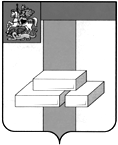 АДМИНИСТРАЦИЯ ГОРОДСКОГО ОКРУГА ДОМОДЕДОВОМОСКОВСКОЙ  ОБЛАСТИпл.30-летия Победы, д.1, микрорайон Центральный, г. Домодедово, Московская область, 142000,                  тел.(495)276-05-13,(496)792-41-04ПОСТАНОВЛЕНИЕот 31.12.2015  № 3059О внесении изменений в Порядок проведения процедуры оценки регулирующего воздействия проектов нормативных правовых актов Администрации городского округа Домодедово и экспертизы нормативных правовых актов Администрации городского округа Домодедово, затрагивающих вопросы осуществления предпринимательской и инвестиционной деятельности в городском округе Домодедово, утвержденный постановлением Администрации городского округа Домодедово от 11.02.2015 №147 В соответствии со ст. 46 Федерального закона от 06.10.2003 №131-ФЗ «Об общих принципах организации местного самоуправления в Российской Федерации», Законом Московской области от 30.12.2014 №193/2014-ОЗ «О проведении оценки регулирующего воздействия проектов нормативных правовых актов Московской области и проектов муниципальных нормативных правовых актов, затрагивающих вопросы осуществления предпринимательской и инвестиционной деятельности, и экспертизы нормативных правовых актов Московской области, муниципальных нормативных правовых актов, затрагивающих вопросы осуществления предпринимательской и инвестиционной деятельности», ПОСТАНОВЛЯЮ:1.Внести в Порядок проведения процедуры оценки регулирующего воздействия проектов нормативных правовых актов Администрации городского округа Домодедово и экспертизы нормативных правовых актов Администрации городского округа Домодедово, затрагивающих вопросы осуществления предпринимательской и инвестиционной деятельности в городском округе Домодедово, утвержденный постановлением Администрации городского округа Домодедово от 11.02.2015 №147, следующие изменения:- пункт 6 изложить в следующей редакции: «6. Положения настоящего порядка не применяются к отношениям, связанным с разработкой проектов муниципальных нормативных правовых актов:1) по вопросам бюджета городского округа Домодедово, внебюджетного фонда и отчетов об их исполнении, межбюджетных отношений;2) устанавливающих налоги, сборы и тарифы, установление которых отнесено к вопросам местного значения;3) подлежащих публичным слушаниям в соответствии со ст. 28 Федерального закона от 06.10.2003 №131 «Об общих принципах организации местного самоуправления в Российской Федерации»;4) содержащих сведения, отнесенные к государственной тайне;5) по вопросам заключения соглашения с региональными органами государственной власти о предоставлении целевых субсидий муниципалитетам;6) по вопросам предупреждения чрезвычайных ситуаций межмуниципального характера, стихийных бедствий, эпидемий и ликвидации их последствий;7) по вопросам организации и осуществления на территории городского округа Домодедово мероприятий по предупреждению терроризма и экстремизма, минимизации их последствий;                 8) на основании судебных актов судов, входящих в судебную систему Российской Федерации или предписаний государственных органов Российской Федерации и Московской области;	     9) разрабатываемых в соответствии с типовыми нормативными правовыми актами госорганов Московской области.	    2. Опубликовать настоящее постановление в установленном порядке.	    3. Контроль за исполнением настоящего постановления оставляю за собой.Руководитель администрации							А.В. Двойных 